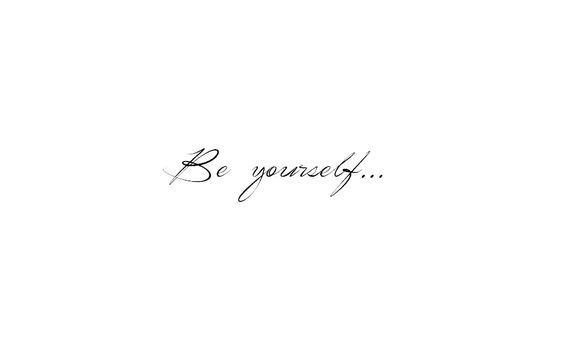 Ogni uomo è le esperienze che vive.La storia di un uomo sono le sue esperienze, le sue scelte e i suoi sogni.